Data Overview 2016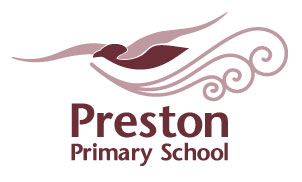 EYFS Phonics Key Stage 1 Key Stage 2 EYFSPercentage (national in brackets)Good Level of Development78% (69%)Percentage (national in brackets)Phonics Y180% (81%)Phonics Y296% (91%)Subject Percentage at Expected (national in brackets)Percentage at Greater Depth (national in brackets)Maths83%    (73%)26% (18%)Reading 77%    (74%)23% (24%)Writing74%    (65%)17% (13%)Subject Percentage at Expected (national in brackets)Percentage at Greater Depth (national in brackets)Maths78% (70%)13% (17%)Reading 80% (66%)29% (19%)SPAG80% (72%)27% (22%)Writing80% (74%)16% (15%)